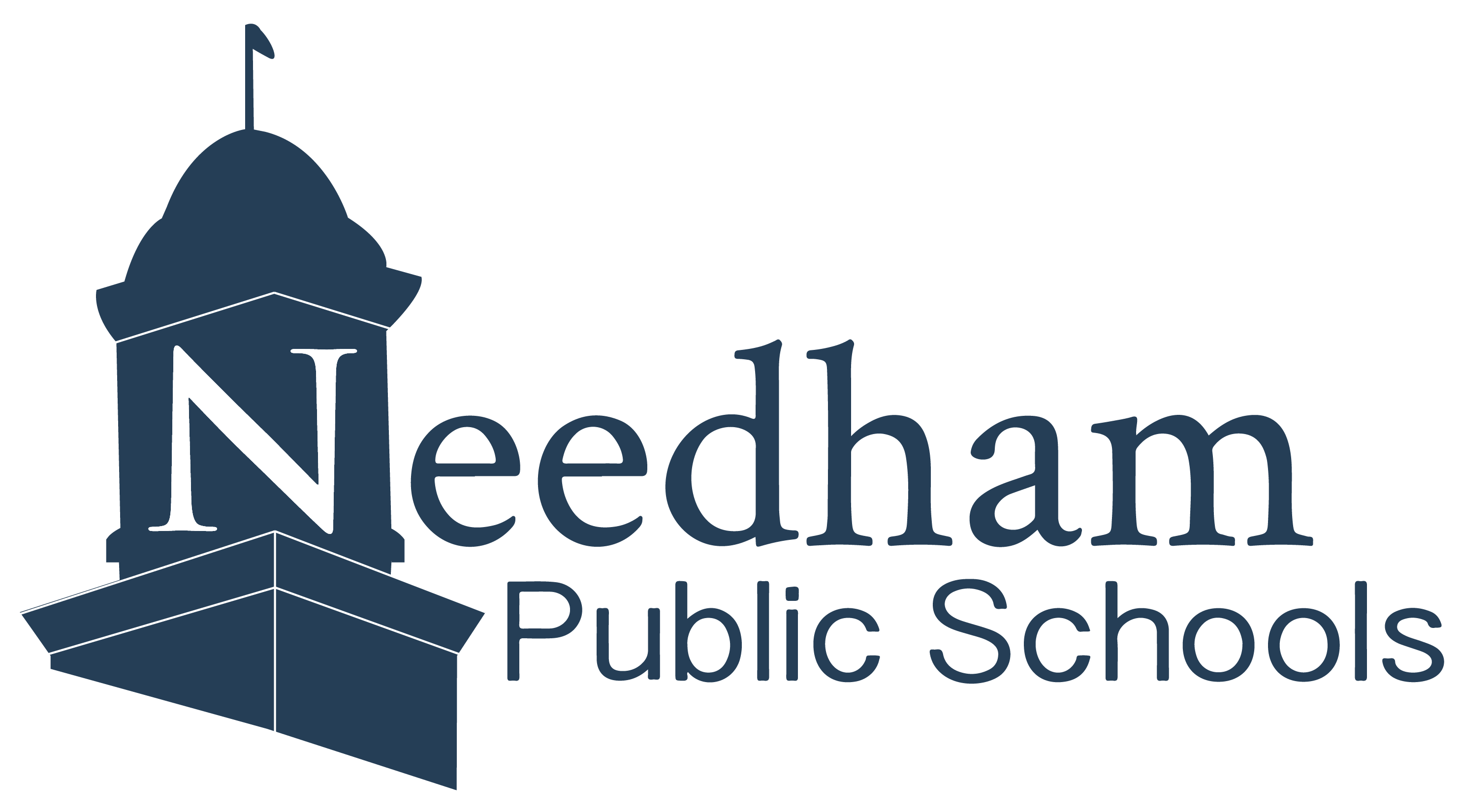 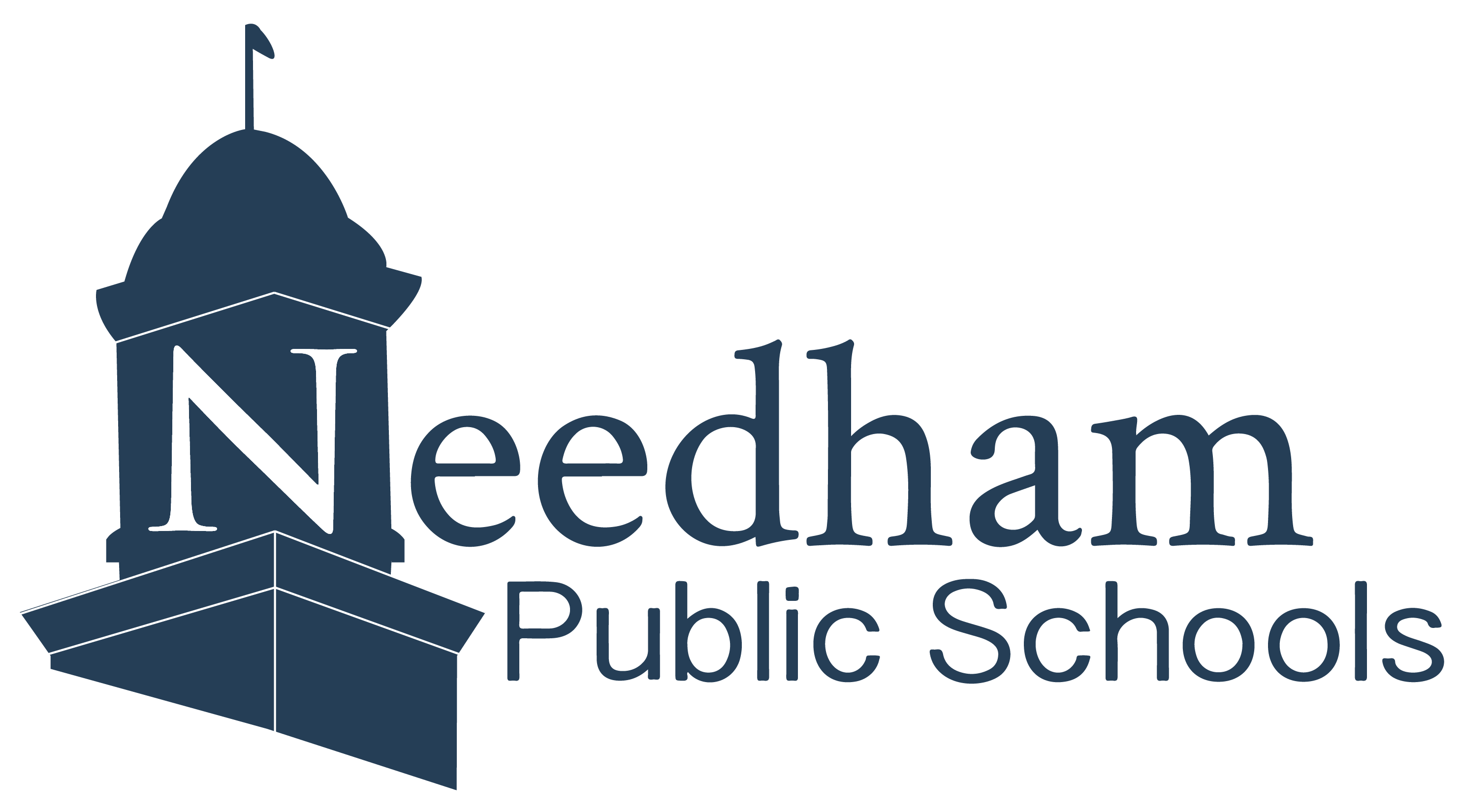 HOUSEHOLD MEMBERS AND MONTHLY INCOME 					School Year 2021/2022Complete this section for all members of your household, including minor children. Attach: copies of all latest tax forms for each household member required to file, and /or             copies of income verification statements for Public Assistance recipients, and/or             verification of military employment.  Note:  Mass Health cards alone are no longer accepted as automatic waiver criteria. SIGNATURE & SOCIAL SECURITY *You must include the Social Security number of the adult household member signing the application or indicate that the household member does not have a Social Security number.  Provision of a Social Security number is not mandatory, but if a Social Security number is not given or an indication is not made that the signer does not have such a number, the application cannot be approved.  The Social Security number may be used to identify the household member in carrying out efforts to verify the correctness of information stated on the application.  These verification efforts may be carried out through program reviews, audits and investigations and may include contacting employers to determine income, contacting a Food Stamp or Welfare office to determine current receipt of Food Stamps or AFDC benefits, contacting the State Employment Security office to determine the amount of benefits received and checking the documentation produced by the household members to prove the amount of income received.  These efforts may result in a loss or reduction of benefits, administrative claims or legal actions if incorrect informat	Please list ALL members of household & relationship to applicantLast Name, First NameRelationship to applicantIf household member is student applying for waiverName of SchoolGross Monthly EarningsJob #1Gross Monthly EarningsJob #2Monthly Child Support, Welfare Payments, AlimonyMonthly Payments from Pensions, Retirement, Social SecurityOther Monthly IncomeName:Relationship:$$$$$Name:Relationship:$$$$$Name:Relationship:$$$$$Name:Relationship:$$$$$Name:Relationship:$$$$Name:Relationship:$$$$$I certify that all of the above information is true and correct and that all income is reported.  I am aware that school officials may verify the information on the application and that deliberate misrepresentation of the information may subject me to prosecution under applicable State and Federal Laws.Signature of Adult Household Member:Printed Name:Date:*Social Security #:Address:City/State/Zip:Home Telephone:Work Telephone: